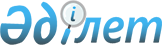 Об организации общественных работ на 2014 год
					
			С истёкшим сроком
			
			
		
					Постановление акимата Абайского района Карагандинской области от 10 декабря 2013 года № 42/03. Зарегистрировано Департаментом юстиции Карагандинской области 9 января 2014 года № 2497. Прекращено действие в связи с истечением срока
      В соответствии с Законом Республики Казахстан от 23 января 2001 года "О занятости населения", Законом Республики Казахстан от 23 января 2001 года "О местном государственном управлении и самоуправлении в Республике Казахстан", приказом Министра труда и социальной защиты населения Республики Казахстан от 26 апреля 2002 № 91-п "О реализации постановления Правительства Республики Казахстан от 19 июня 2001 года № 836 "О мерах по реализации Закона Республики Казахстан от 23 января 2001 года "О занятости населения", акимат Абайского района ПОСТАНОВЛЯЕТ:
      1. Утвердить перечень организаций, предприятий, учреждений Абайского района, организующих общественные работы, виды и объемы работ согласно приложению.
      2. Утвердить размер оплаты труда безработных, занятых на общественных работах в размере минимальной заработной платы, установленной действующим законодательством Республики Казахстан, с возможностью работы на условиях неполного рабочего дня или по гибкому графику.
      3. Оплату труда граждан, занятых на общественных работах, производить из средств местного бюджета.
      4. Государственному учреждению "Отдел занятости и социальных программ Абайского района", коммунальному государственному учреждению "Центр занятости Абайского района" заключить типовые договора с работодателями на выполнение общественных работ.
      5. Признать утратившим силу постановление акимата Абайского района от 17 января 2013 года № 03/03 "Об организации общественных работ на 2013 год" (зарегистрировано в Реестре государственной регистрации нормативных правовых актов за № 2159, опубликовано в районной газете "Абай-Ақиқат" от 16 февраля 2013 года № 8), постановление акимата Абайского района от 29 марта 2013 года № 12/07 "О внесении изменения в постановление акимата Абайского района от 17 января 2013 года № 03/03 "Об организации общественных работ на 2013 год" (зарегистрировано в Реестре государственной регистрации нормативных правовых актов за № 2319, опубликовано в районной газете "Абай-Ақиқат" от 18 мая 2013 года № 20), постановление акимата Абайского района от 17 июля 2013 года № 20/01 "О внесении изменения в постановление акимата Абайского района от 17 января 2013 года № 03/03 "Об организации общественных работ на 2013 год" (зарегистрировано в Реестре государственной регистрации нормативных правовых актов за № 2347, опубликовано в районной газете "Абай-Ақиқат" от 20 июля 2013 года № 29).
      6. Контроль за исполнением настоящего постановления возложить на заместителя акима Абайского района Джунуспекову Асем Айтжановну.
      7. Настоящее постановление вводится в действие по истечении десяти календарных дней после дня его первого официального опубликования. Перечень
видов и объемов общественных работ по организациям,
предприятиям и учреждениям Абайского района на 2014 год
					© 2012. РГП на ПХВ «Институт законодательства и правовой информации Республики Казахстан» Министерства юстиции Республики Казахстан
				
Аким Абайского района
А. ЕлжасовПриложение
к постановлению
акимата Абайского района
от 10 декабря 2013 года № 42/03
Организации, предприятия и учреждения
Спрос в общественных работниках на год, человек.
Продолжительность работ в году, месяц.
Количество работников в месяц, человек.
Виды и объемы общественных работ
Товарищество с ограниченной ответственностью "Абай - Көркем"
192
1,5
24
Уборка снега и мусора возле бордюр по улицам и кварталам площадью 192340 квадратных метров, чистка ливневок, уборка зеленой полосы, побелка деревьев и бордюр, уход за соснами, полив цветов, обрезка травы и кустарников.
Налоговое управление по Абайскому району
40
1,5
5
Помощь в сборе имущественного, земельного и транспортного налогов – 3400 квитанций, подготовление и раздача уведомлений на задолженность прошлых лет
Отдел по делам обороны Абайского района
20
1,2
2
Помощь в работе по оформлению личных дел призывников - 2500 дел, разноска повесток 1200 штук
Прокуратура Абайского района
20
1,2
2
Помощь в работе с текущими документами - 600 листов, отправления факсов - 240 листов, набор и распечатка текстов - 400 листов, доставка корреспонденции – 330 писем
Абайский районный суд
20
1,2
2
Помощь в работе с текущими документами - 300 листов, отправления факсов - 120 листов, доставка повесток – 600 штук
Управление юстиции Абайского района
16
1,5
2
Помощь в документировании - 2500 дел, архивная работа 891142 дела
Управление внутренних дел Абайского района
24
1,5
3
Помощь в работе с текущими документами - 1200 листов, отправления факсов - 650 листов, набор и распечатка текстов - 600 листов, доставка корреспонденции – 660 писем
Районный суд № 2 Абайского района
8
1,5
1
Помощь в работе с текущими документами - 200 листов, отправления факсов - 100 листов, доставка повесток – 200 штук
Аппарат акима Курминского сельского округа
16
1,5
2
Помощь в обслуживании водопровода протяженностью 13 километров, канализации протяженностью 6 километров
Аппарат акима поселка Топар
24
1,5
3
Уборка снега и мусора возле бордюр по улицам и кварталам площадью 15 гектар
Общественный фонд "Фонд содействия социально-экономическому развитию Абайского района"
40
1,5
5
Уход за елками - 40 штук, весенняя обработка деревьев - 40 штук, уборка и очистка территории площадью 0,1153 гектар, обслуживание здания мечети
Абайский районный отдел Карагандинского областного филиала акционерного общества "Казпочта"
80
1,5
10
Помощь по доставке корреспонденции по населенным пунктам Абайского района
Итого
500
500
500
500